                                                             Р Е Ш Е Н И ЕДвадцать четвертой сессии Совета депутатов третьего созываот « 28   » декабря 2015 г.             с. Усть-Кан                                    №  24-1        О бюджете муниципального образования«Усть-Канское сельское поселениена 2016 год »Статья 1. Основные характеристики бюджета муниципального образования «Усть- Канское сельское поселение» на 2016 год Утвердить основные характеристики бюджета муниципального образования «Усть- Канское сельское поселение» (далее- местный  бюджет) на 2016 год:прогнозируемый общий объем доходов местного бюджета в сумме 6894,68 тыс. рублей;общий объем расходов местного бюджета в сумме 6894,68 тыс. рублей;прогнозируемый дефицит местного бюджета в сумме 0,0 тыс. руб.Статья 2. Отдельные показатели местного бюджета на 2016 год Утвердить отдельные показатели местного бюджета на 2016 год:1)общий объем доходов местного бюджета без учета межбюджетных трансфертов, получаемых из других бюджетов бюджетной системы Российской Федерации, в сумме 4276,00 тыс. рублей;2) объем межбюджетных трансфертов, получаемых из других бюджетов бюджетной системы Российской Федерации, в сумме 2618,68 тыс. рублей;объем безвозмездных поступлений в местный бюджет в сумме 2618,68 тыс. рублей;верхний предел муниципального внутреннего долга муниципального образования «Усть-Канское сельское поселение» на 1 января 2015 года в сумме 0,0 тыс. рублей, верхний предел муниципального внутреннего долга по муниципальным гарантиям на 1 января 2016 года 0,0 тыс.рублей, предельный объем расходов на обслуживание муниципального долга в 2016 году  0,0 тыс.рублей, предельный объем муниципального внутреннего долга на 2016 год 0,0 тыс.рублей.Статья 3. Главные администраторы доходов местного бюджета и главные     администраторы источников финансирования дефицита местного бюджетаУтвердить перечень главных администраторов доходов местного бюджета согласно приложению 2 к настоящему решению.Утвердить перечень главных администраторов источников финансирования дефицита местного бюджета согласно приложению 3 к настоящему решению.Статья  4. Нормативы распределения доходов.В 2016 году применяются следующие  нормативы распределения доходов :1) по федеральным, региональным налогам и сборам, налогам, предусмотренным специальными налоговыми режимами, и неналоговым доходам - нормативы отчислений, установленные Бюджетным кодексом Российской Федерации, Федеральным законом «О федеральном бюджете на 2016 год» и Законом Республики Алтай от 18 октября 2005 года № 79-РЗ «Об установлении единых нормативов отчислений в местные бюджеты Республики Алтай», Решением сессии Совета депутатов Усть-Канского района (аймака) «О бюджете Усть-Канского района (аймака) на 2016 год».2)  по доходам, кроме доходов, указанных в пункте первом настоящей статьи, - нормативы распределения согласно приложению 4 к настоящему решению.Статья 5. Определение части прибыли, подлежащей зачислению в бюджет муниципального образования «Усть-Канское сельское поселение» муниципальными унитарными предприятиямиМуниципальные унитарные предприятия муниципального образования «Усть-Канское сельское поселение» перечисляют в  бюджет 6 процентов прибыли, остающейся после уплаты налогов и иных обязательных платежей в бюджет по результатам отчетного года, в срок не позднее 1 мая года, следующего за отчетным годом.Статья 6.  Учесть в местном бюджете на 2016 год поступление доходов по основным источникам в объеме согласно приложению 5 к настоящему Решению.Статья 7. Бюджетные ассигнования местного бюджета на 2016 год1)Утвердить распределение бюджетных ассигнований на реализацию муниципальных программ  на 2016 год согласно приложению 6 к настоящему решению.2) Утвердить ведомственную структуру расходов местного бюджета на 2016 год согласно приложению 7 к настоящему решению.3)Утвердить распределение бюджетных ассигнований по разделам, подразделам, целевым статьям (государственным программам и непрограммным направлениям деятельности), группам видов расходов классификации расходов республиканского бюджета на 2016 год согласно приложению 8 к настоящему решению.Статья 8. Особенности использования бюджетных ассигнований по обеспечению деятельности органов местного самоуправления муниципального образования «Усть-Канское сельское поселение» и муниципальных бюджетных учрежденийМуниципальное образование «Усть-Канское сельское поселение»  не вправе принимать решения, приводящие к увеличению численности муниципальных служащих муниципального образования «Усть-Канское сельское поселение» за исключением  численности муниципальных служащих муниципального образования «Усть-Канское сельское поселение», необходимой для реализации переданных муниципальному образованию «Усть-Канское сельское поселение» государственных полномочий Российской Федерации. Установить, что заключение и оплата органами местного самоуправления муниципального образования «Усть-Канское сельское поселение» договоров, исполнение которых осуществляется за счет средств местного бюджета, производятся в пределах утвержденных им лимитов бюджетных обязательств в соответствии с ведомственной классификацией расходов местного бюджета и с учетом принятых и неисполненных обязательств. Обязательства, вытекающие из договоров, исполнение которых осуществляется за счет средств местного бюджета, принятые органами местного самоуправления муниципального образования сверх утвержденных им лимитов бюджетных обязательств, не подлежат оплате за счет средств местного бюджета на 2016 год. Учет обязательств, подлежащих исполнению за счет средств местного бюджета органами местного самоуправления муниципального образования, финансируемыми из местного бюджета на основе бюджетных смет, по кодам экономической классификации расходов бюджетов РФ, установленным администрацией органа местного самоуправления, обеспечивается через орган, осуществляющий кассовое обслуживание исполнения местного бюджета. Договор, заключенный  органом местного самоуправления  муниципального образования «Усть-Канское  сельское поселение» с нарушением требований настоящей статьи, либо его часть, устанавливающая повышенные обязательства местного бюджета, является недействительным.Статья  9.  Особенности исполнения местного бюджета в 2016 году.    1)  Направить в 2016 году остатки средств местного бюджета, образовавшиеся на счете по учету средств местного бюджета по состоянию на 1 января 2016 года в связи с неполным использованием бюджетных ассигнований, в качестве дополнительных бюджетных ассигнований  на  оплату заключенных от имени сельской администрации муниципальных контрактов на поставку товаров, выполнение работ, оказание услуг, подлежавших в соответствии с условиями этих  контрактов оплате в отчетном финансовом году, в объеме не превышающем сумму остатка неиспользованных бюджетных ассигнований на указанные цели;  2) В целях финансового обеспечения расходных обязательств МО «Усть-Канское сельское поселение» предусмотреть на 2016 год средства Резервного фонда МО Усть-Канское сельское поселение» в сумме 25,0 тыс.рублейУстановить следующие основания для внесения изменений в Сводную бюджетную роспись местного бюджета, связанные с особенностями исполнения местного бюджета или перераспределением бюджетных ассигнований между главными распорядителями средств местного бюджета, с последующим внесением их в настоящее Решение:по мере внесения изменений и дополнений в бюджетную классификацию Российской Федерации;в случае изменения закрепленных доходных источников местного бюджета за администраторами поступлений в местный бюджет;на сумму возврата остатков субсидий и субвенций прошлых лет в бюджет муниципального образования «Усть-Канский район»;Нормативные правовые акты муниципального образования «Усть-Канское сельское поселение», не обеспеченные источниками финансирования в местном бюджете на 2015 год, не подлежат исполнению в 2016 году. В случае, если реализация нормативного правового акта муниципального образования «Усть-Канское сельское поселение» частично (не в полной мере) обеспечена источниками финансирования в бюджете, такой нормативный правовой акт реализуется и применяется в пределах средств, предусмотренных в местном бюджете на 2016 год.Статья 10 . Настоящее Решение вступает в силу с 1 января 2016 года.Статья 11. Настоящее Решение подлежит обнародованию не позднее 10 дней с момента его подписания.Председатель Совета депутатов                                              Глава Усть-КанскогоУсть-Канского-сельского поселения                                       сельского поселения              ________________  Майманов М.С.                                  _______________Бордюшев А.Я.Российская ФедерацияРеспублика Алтай Совет  депутатов  муниципального                        образованииУсть-Канское сельское                                поселение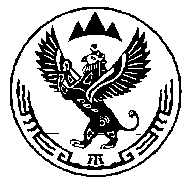 Россия ФедерациязыАлтай РеспубликаКан-Оозы  Jурттынмуниципал  тозомолининдепутаттарСоведи